Государственное бюджетное дошкольное образовательноеУчреждение детский сад №52Приморского района Санкт-Петербурга197374, СПб, Туристская ул., д. 18. Корп.2 литера А Конспект непосредственно образовательной деятельности                                       В старшей группе детского сада             Тема: « Рассматривание  осенних деревьев и кустарников».                                  Разработала воспитатель ГБДОУ №52                                        Приморского района                                         Бородулина Е. А.                                          Октябрь 2012г.Задачи:Обучающие:Учить  различать листья дуба, клёна, берёзы по форме, величине, характеру края листа;Учить сравнивать, находить различия.Развивающие:Приучать  детей отвечать на вопрос полным ответом, слушать и анализировать ответы товарищей, активизировать и расширить  словарь детей за счёт слов, обозначающих признаки листьев. Показать разнообразие природы.Воспитательные:Напомнить правила поведения в лесу;Прививать интерес и любовь к природе.Предварительная работа:Наблюдения в природе, беседы об осени, сбор природного материала, изготовление поделок из листьев, составление букетов, подвижные игры: «Кто быстрее  до берёзы (липы, дуба)?», различение деревьев и кустарников по листьям.Материалы к занятию:Игрушка Зайчик, конверты с листьями, жёлуди, осенние листья, букет из кленовых листьев, таблички о правилах поведения в лесу.Ход образовательной деятельности:Вводная часть:Дети сидят  за столами, в группу приходит Зайчик. Он не может понять, что случилось с лесом и просит детей объяснить ему.Основная часть:Беседа с детьми:-Почему листья изменили свою окраску и падают на землю?(ответы детей). Осенью бывает листопад, деревья засыпают на зиму.-Какого цвета стали листья клёна, дуба, берёзы. Найдите листья этих деревьев среди других. (Дети достают из своих разноцветных  конвертов нужные листочки и показывают, кладут обратно).Рассмотрим повнимательнее лист клёна. Листочки большие и маленькие . Какого они цвета? ( у воспитателя на столике  букет  кленовых листьев).(Ответы детей, их выводы).Воспитатель обобщает:Жёлтый, буро-красный, золотисто-жёлтый, оранжевый, оливковый, пурпурный, лимонный, оранжево-красный… Вот сколько красок и оттенков. В самый непогожий осенний день клён выглядит так, как будто освещён солнцем.-На что похожи листья клёна по форме, по окраске?( ответы детей) . Не случайно в парках и скверах, на городских улицах так много клёнов. Они долго дарят людям свою красоту. Из древесины клёна делают кларнеты, флейты. Клён - «певучее дерево». У каждого дерева есть свой секрет.-О каком дереве эта загадка?  Русская красавица  стоит на поляне В зелёной кофточке, в белом сарафане.   (О берёзе)Найдите у себя лист берёзы. Это очень русское дерево. Зелень лугов и белизну заснеженных полей вобрала в себя берёза, два главных цвета русской природы. Давайте полюбуемся ею ( из окна или на картине).Физкультминутка. Подойдём поближе, посмотрим.-Какого цвета листья? (И зелёные, и жёлтые). Скоро совсем пожелтеют.-Как расположены веточки? Покажите руками. Как ветер качает ветви?-Какие грибы растут под берёзой? Как мы собираем грибы? (наклоняемся). А как мы радуемся, когда находим гриб? (прыгаем). И Зайка  хочет попрыгать с нами. Он очень рад, что вы много интересного рассказываете. Давайте вернёмся за столы и рассмотрим листья берёзы.-Какой они  формы? На что похожи?Оказывается, берёз, как и клёнов, тоже очень много видов. Вот лист берёзы повислой   :                                    А вот лист берёзы пушистой.Сравните их. В чём разница?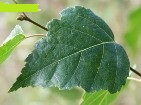 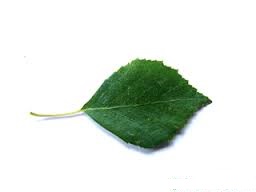 (Высказывания детей). Мы с вами сделали маленькое открытие. Оказывается, листья разной формы. Один похож на треугольник, а второй на овал.-А что общего? ( Ответы детей). Зубчики по краю листа.-В стародавние времена люди нарекли берёзу деревом 4-х дел: первое дело- мир освещать, второе- чистоту соблюдать, третье - крик утишать и четвёртое - больных исцелять.(Спросить, что думают дети о каждом из этих дел).Берёзовая лучина освещала дома,  берёзовый веник помогал в бане, дёготь для смазывания колёс в телеге, чтобы не скрипели, берёзовые почки, листья, сок хорошо помогают при различных заболеваниях.Какое родное тёплое дерево! О нём сложены стихи и песни. Вы их знаете? (ответы детей).И последняя загадка:В этот гладкий коробочек бронзового цветаСпрятан маленький дубочек будущего лета.  (Жёлудь).(раздать всем  детям по жёлудю). Потрогайте, погладьте жёлуди.-Какого они цвета? Какой формы?-Достаньте из конверта листок дуба. (Обговорить цвет, форму).-Часто ли встречаются у нас дубы? Оказывается, дубов становится меньше. Надо сажать их и ухаживать за ними. Дуб медленно растёт и боится морозов. Ему нужно много света. А живёт дуб долго, веками. У него очень крепкая древесина. Из него делают красивую мебель, деревянные мосты, детали кораблей. Древесина не гниёт в воде.-Есть такая профессия – лесовод. Как вы думаете, чем он занимается? (сажает леса). Увидит ли он свои леса?Леса -  наше достояние, наше богатство. Давайте запомним и будем выполнять простые правила. Придя в лес, не сори, не шуми, не губи! (показать таблички о правилах поведения в лесу, обсудить их). Почему этого нельзя делать? (Побеседовать, выслушать ответы детей).В лесу очень много разных деревьев и каждое интересно и удивительно.  Октябрь – пора посадки деревьев. Расскажите вашим родителям про дубы. Попросите своих родителей вместе с вами посадить возле дома по дубочку (жёлуди) или по любому другому дереву. И поухаживайте за ними.Заключительная часть.Мы с вами сегодня хорошо поработали, много узнали. Интересно, а Зайка теперь знает, почему осенью опадают листья с деревьев?Он побежит в лес и расскажет о том, что узнал своим друзьям. О чём он им расскажет? (ответы детей).Использованная литература:1 Крутогоров Ю.А. « Рассказы о деревьях». Москва, «Детская литература»,1987.2.Книга «Как знакомить дошкольников с природой» под редакцией Саморуковой.3. «День  земли». Статья в журнале «Дошкольное воспитание» за 1995г, с 113.